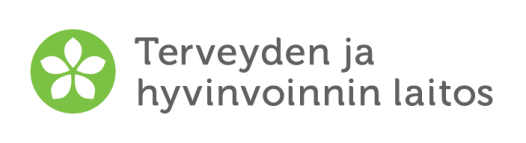 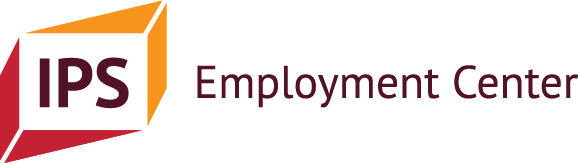 	Lomake E. IPS-VALMENNUKSEN JÄLKEEN			Päivämäärä:  Asiakas on päättämässä tai keskeyttämässä IPS-valmennuksen. Tällä lomakkeella suunnitellaan, miten asiakas jatkossa saa tukea työntekoon sekä kerätään tietoa palvelun parantamiseksi. 
 
Asiakassuhde katsotaan päättyneeksi silloin, kun kyseessä on tietoinen lopettamispäätös loppuun viedyn valmennusprosessin päätteeksi. Usein asiakkuus päätetään siitä syystä, että asiakas on työllistynyt, työskentely sujuu hyvin eikä tuen tarvetta enää koeta. 
Asiakassuhde katsotaan keskeytyneeksi silloin, kun valmennus ei ole sujunut yhteisymmärryksessä ja/tai valmennusprosessia ei ole toteutettu loppuun asti. Joskus valmennuksen keskeyttäneisiin asiakkaisiin ei saada enää yhteyttä, jolloin asiakkaan allekirjoitusta ei ole mahdollista lomakkeeseen saada. Mikäli valmennuksen keskeyttänyttä asiakasta ei enää tavoiteta, täyttää työhönvalmentaja lomakkeeseen asiakkaan perustiedot, keskeytyksen päivämäärän (viimeinen yhteys asiakkaaseen) sekä keskeytyksen syyn sellaisena, kuin valmentaja sen näkee.
Kun kyse on muutosta toiselle paikkakunnalle, katsotaan asiakassuhde keskeytyneeksi silloin, kun valmennus todennäköisesti olisi jatkunut, mikäli muuttoa ei olisi tapahtunut. Asiakkaan nimi: Syntymäaika: Työhönvalmentajan nimi:  Asiakas päätti IPS-työhönvalmennuksensa  (pvm).     Asiakkaan ilmoittama päättymisen syy:  	
 IPS-työhönvalmennus keskeytyi  (pvm).     Asiakkaan näkemys keskeytymisen syystä:  	Työhönvalmentajan näkemys keskeytymisen syystä: Tilanteesi IPS-työhönvalmennuksen päättyessä: Olen työssä. Työnantaja:  	 Vakituisessa työsuhteessa  Määräaikaisessa työsuhteessa	 Kokoaikaisessa työssä	 Osa-aikaisessa työssä  Olen tytön työnhakija Muu, mikä? Mitkä ovat tulevaisuuden suunnitelmasi lyhyellä ja pitkällä aikavälillä?  Jos sinun pitäisi tehdä tärkeä päätös tänään, kenen ottaisit yhteyttä? Keneen olet aikaisemmin ottanut yhteyttä? Kuka voi auttaa sinua saavuttamaan työelämää koskevat tavoitteesi? Psykiatrinen hoitotaho. Yhteyshenkilön nimi ja yhteystiedot:  Työterveyshuolto. Yhteyshenkilön nimi ja yhteystiedot:                           Terveyskeskus / sote-keskus. Yhteyshenkilön nimi ja yhteystiedot:          Sosiaalipalvelut. Yhteyshenkilön nimi ja yhteystiedot:                              TE-toimisto. Yhteyshenkilön nimi ja yhteystiedot:                                    Perheenjäsen. Nimi ja yhteystiedot:  Ystävä. Nimi ja yhteystiedot:  Puoliso. Nimi ja yhteystiedot:  Joku muu, kuka?  Nimi ja yhteystiedot: Voimme sopia tapaamisen sinulle tärkeän tukihenkilön kanssa keskustellaksemme siitä, miten IPS-valmennuksen päättäminen sujuu mahdollisimman hyvin. Haluatko, että sovimme tapaamisen jonkun yllä mainitun henkilön kanssa? Jos kyllä, kenen? Jos IPS-työhönvalmennus ei johtanut kohdallasi työllistymiseen, oliko palvelusta sinulle muunlaista tukea? Koetko, että siitä olisi ollut jotakin haittaa?Jos olet työllistynyt, kenen kanssa haluat keskustella siitä, miten töissä sujuu? Kuinka usein? Miten selviät stressaavista tilanteista töissä? Onko sinulla jotain tiettyjä toimintatapoja, joita käytät kun koet stressiä?Mistä merkeistä tunnistat, jos alat olemaan tyytymätön työhösi tai jos kohtaat muita ongelmia?Asiakkaalle: Muistathan, että palkankorotus, työajan kasvattaminen ja työsuhteen päättyminen voivat vaikuttaa saamiisi etuuksiin.  Jos näihin tulee muutoksia, pyydä etuuksia koskevaa neuvontaa, jotta pysyt ajan tasalla etuuksistasi. 	Mistä saat jatkossa etuuksia koskevaa neuvontaa ja yhteystiedot (esim. Kela tai sosiaalityöntekijä): 